РОЗПОРЯДЖЕННЯМІСЬКОГО ГОЛОВИм. СумиЗ метою вдосконалення та впровадження сучасних інформаційних технологій на основі ІТ-послуг та сервісного підходу, а також методологічних механізмів їх впровадження, керуючись пунктом  20 частини четвертої статті 42 Закону України «Про місцеве самоврядування в Україні»:Перевести в промислову експлуатацію ІТ-послуги у виконавчих органах Сумської міської ради в наступному складі:Файлове сховище для централізованого зберігання даних користувачів, керування цими даними, забезпечення їх збереження та доступності в будь-якій точці системи;Система активації Windows для спрощення процедури активації операційних систем та офісних додатків та скорочення витрат часу ІТ-персоналу на індивідуальну активацію систем кожного користувача;Система DHCP для забезпечення керованої видачі адрес об’єктам мережі та управління ними;Система електронного інформування для організації розсилок сповіщень від службових внутрішніх систем та сервісів з використанням засобів електронної пошти;Система спільної роботи для онлайн-опрацювання, зберігання та обміну документами, з централізованою адресною книгою та сучасними можливостями доступу до поштових скриньок, для впровадження прискореної роботи з документами та зменшення паперового документообігу.Вивести з промислової експлуатації ІТ-послугу «Внутрішній портал» у виконавчих органах Сумської міської ради.Відділу інформаційних технологій та комп’ютерного забезпечення Сумської міської ради організувати використання в роботі введених в експлуатацію ІТ-послуг.Контроль за виконанням даного розпорядження покласти на секретаря Сумської міської ради Баранова А.В.Міський голова 								     О.М. ЛисенкоБєломар 701-570Розіслати: керівникам виконавчих органів Сумської міської радиНачальник відділу інформаційнихтехнологій та комп’ютерногозабезпечення Сумської міської ради			В.В. БєломарНачальник відділу протокольної роботита контролю Сумської міської ради				Л.В. МошаНачальник правового управлінняСумської міської ради						О.В. ЧайченкоСекретар Сумської міської ради				А.В. Баранов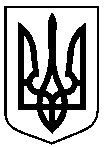 Від  25.10.2019      № 380  -РПро переведення в промислову експлуатацію ІТ-послуг